Employment Application Applicant InformationEducationReferencesPlease list  professional references.Previous Employment / ReferencesMilitary ServiceDisclaimer and SignatureCan you perform this job (as detailed verbally or in the job description) with or without reasonable accommodation? Yes ___________			NO ______________If NO please describe accommodations needed_____________________________________________________Please initial each statementI understand that the Waltham Boys & Girls Club (WBGC) will attempt to verify statements made on my application and made during my employment interview.  I hereby give my permission for my former employers, as specified on this employment application, to answer any and all question based upon information available to them in my prior employment records.This application for employment shall be considered active for a period of time not to exceed 30 days.  Any applicant wishing to be considered for employment beyond this time period should inquire as to whether or not applications are being accepted at that time.I hereby understand and acknowledge that, unless otherwise defined by applicable law, any employment relationship with this organization is of an “at will” nature, which means that the employee may resign at any time and the employer may discharge employee at any time with or without cause.   If is further understood that this “at will” employment relationship may not be changed by any written document or by conduct unless such change is specifically acknowledged in writing by an authorized executive of this organization.In the event of employment, I understand that false or misleading information given in my application or interview(s) may result in discharge.  I understand that I am required to abide by all rules and regulations of the employer.I certify that my answers are true and complete to the best of my knowledge. DATE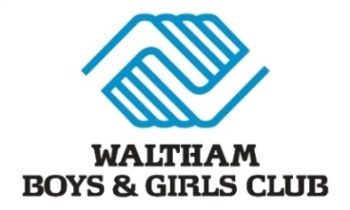 20  Exchange StreetWaltham, MA 02451781-893-6620Full Name:DOB:LastFirstM.I.Address:Street AddressApartment/Unit #CityStateZIP CodePhone:EmailDate Available:Desired Salary:$Position Applied for:Are you a citizen of the ?YESNOIf no, are you authorized to work in the U.S.?YESNOHave you ever worked for this company?YESNOIf yes, when?Are you at least 18 years of age? Yes ______   No _______  If Not 18 do you have a work permit Yes ______  No ______High School:Address:From:To:Did you graduate?YESNODiploma::College:Address:From:To:Did you graduate?YESNODegree:Other:Address:From:To:Did you graduate?YESNODegree:Full Name:Relationship:Company:Phone:Address:Full Name:Relationship:Company:Phone:Address:Address:Company:Phone:Address:Supervisor:Job Title:Starting Salary:$Ending Salary:$Responsibilities:From:To:Reason for Leaving:May we contact your previous supervisor for a reference?YESNOCompany:Phone:Address:Supervisor:Job Title:Starting Salary:$Ending Salary:$Responsibilities:From:To:Reason for Leaving:May we contact your previous supervisor for a reference?YESNOCompany:Phone:Address:Supervisor:Job Title:Starting Salary:$Ending Salary:$Responsibilities:From:To:Reason for Leaving:May we contact your previous supervisor for a reference?YESNOBranch:From:To:Rank at Discharge:Type of Discharge:If other than honorable, explain:Signature:Date: